DateDateDateDAILY PLANDAILY PLANDAILY PLANDAILY PLANDAILY PLANDAILY PLANSuSuMTTWWThFSaSCHEDULESCHEDULESCHEDULEPRIORITYPRIORITYPRIORITYPRIORITYPRIORITYSCHEDULESCHEDULESCHEDULEPRIORITYPRIORITYPRIORITYPRIORITYPRIORITY06:00 AM07:00 AM08:00 AM09:00 AM10:00 AM11:00 AM12: 00 PMTO DOTO DOTO DOTO DOTO DOTO DOTO DOTO DOTO DOTO DOTO DOTO DO01:00 PM02:00 PM03:00 PM04:00 PM05:00 PM06:00 PM07:00 PM08:00 PM09:00 PM10:00 PMNOTESNOTESNOTESNOTESNOTESNOTESNOTESNOTESNOTESNOTESNOTESNOTESBREAKFASTBREAKFASTBREAKFASTBREAKFAST LUNCH LUNCHDINNERDINNERDINNERDINNER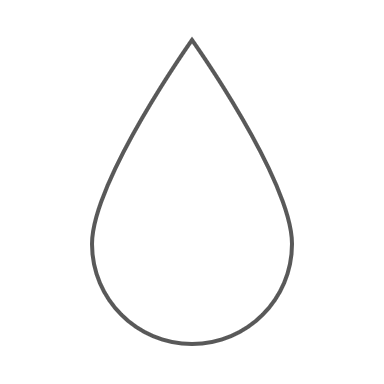 WATERWATER